T.CŞEHİTKAMİL KAYMAKAMLIĞI734640 Solmaz Güzel İlkokulu MÜDÜRLÜĞÜ2019-2023 STRATEJİK PLANI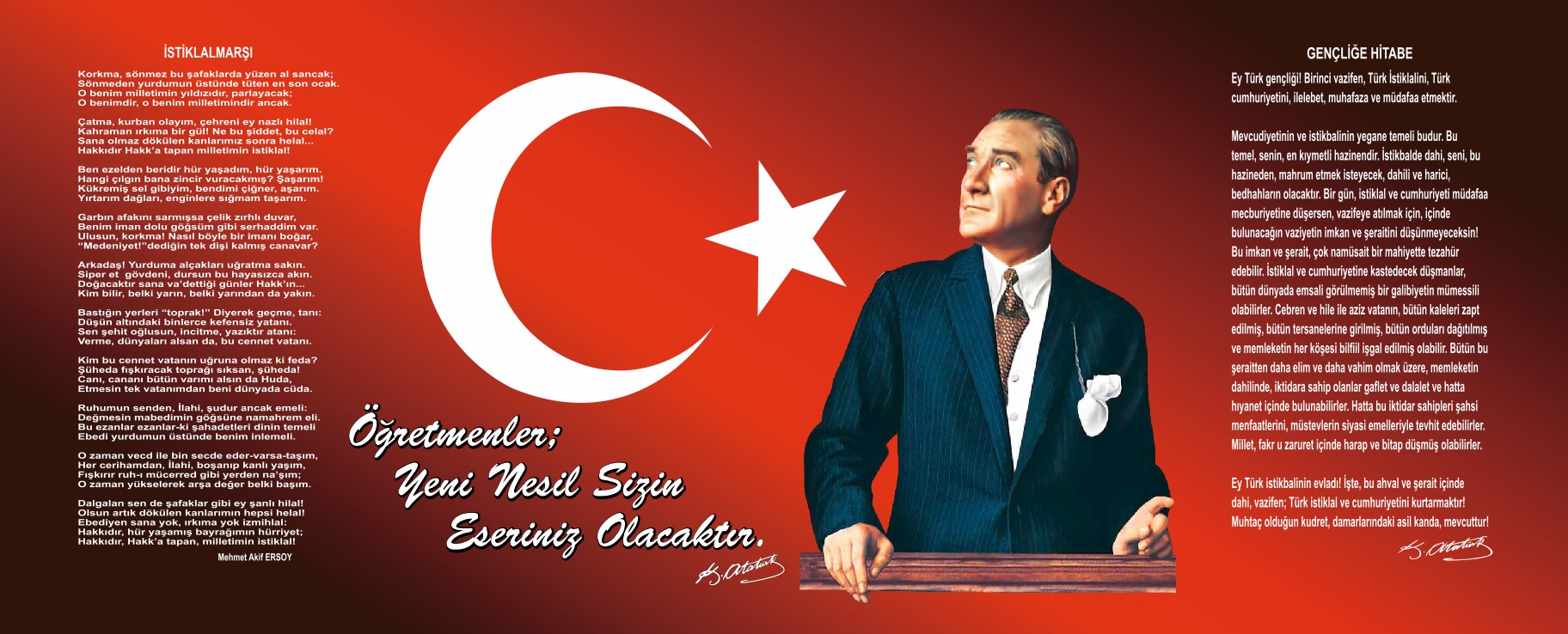  	Biliyoruz ki plansız hareket eden kurumlar, denize pusulasız açılan gemiler gibidir. Onlar hiç bir limana yanaşamazlar. Zaten yanaşmak gibi hedefleri de olamaz, sadece rüzgâra kendilerini bırakırlar. “Her hangi bir amaca ulaşmakla yetinmeyeceğiz; durmadan, daha ileriye varmak için çalışacağız .” sözü kurumlarımızın rehberi ve var oluş nedeni olmalıdır. Bu nedenle stratejik planlama kurumlar için çok önemlidir. 	Biz bu süreçte 65 eğitim çalışanı ve 1546 öğrenci ve velilerimiz ile birlikte planlı çalışarak başarıya ulaşacağımızdan eminim.Süleyman ASARKAYA      Okul MüdürüİÇİNDEKİLERKAPAK………………………………………………………………….1Sunuş  ………………………………………………………………….2İçindekiler………………………………………………………….3BÖLÜM I: GİRİŞ ve PLAN HAZIRLIK SÜRECİ………………….4BÖLÜM II: DURUM ANALİZİ………………………………………..4Okulun Kısa Tanıtımı:…………………………………………………5OKULUN MEVCUT DURURU:TEMEL İSTATİSTİKLER………  5-6-7-8PAYDAŞ ANALİZİ  …………………………………………………….  9-10-11GZFT (Güçlü, Zayıf, Fırsat, Tehdit) Analizi:……………………..11-12-13-14Gelişim ve Sorun Alanları……………………………………………13-13BÖLÜM III: MİSYON, VİZYON VE TEMEL DEĞERLERMİSYONUMUZ…………………………………………………………..15VİZYONUMUZ…………………………………………………………..15TEMEL DEĞERLERİMİZ……………………………………………..15BÖLÜM IV: AMAÇ, HEDEF VE EYLEMLER……………………....16TEMA I: EĞİTİM VE ÖĞRETİME ERİŞİM………………………….16TEMA II: EĞİTİM VE ÖĞRETİMDE KALİTENİN ARTIRILMASI 17TEMA III: KURUMSAL KAPASİTE………………………………….19V. BÖLÜM: MALİYETLENDİRME…………………………………..20EKLER:…………………………………………………………………..20BÖLÜM I: GİRİŞ ve PLAN HAZIRLIK SÜRECİ2019-2023 dönemi stratejik plan hazırlanması süreci Üst Kurul ve Stratejik Plan Ekibinin oluşturulması ile başlamıştır. Ekip tarafından oluşturulan çalışma takvimi kapsamında ilk aşamada durum analizi çalışmaları yapılmış ve durum analizi aşamasında paydaşlarımızın plan sürecine aktif katılımını sağlamak üzere paydaş anketi, toplantı ve görüşmeler yapılmıştır. Durum analizinin ardından geleceğe yönelim bölümüne geçilerek okulumuzun amaç, hedef, gösterge ve eylemleri belirlenmiştir. Çalışmaları yürüten ekip ve kurul bilgileri altta verilmiştir.STRATEJİK PLAN ÜST KURULUBÖLÜM II: DURUM ANALİZİGÜÇLÜ YÖNLERİMİZOkulumuzun Gaziantep merkezinde olması.Öğretmenlerimizin gayretli çalışmaları.Okumuzun donanımı,Sosyal ve Sportif başarılarımız.ZAYIF YÖNLERİMİZBölgenin göç alması.Parçalanmış aile çocuklarının fazlalığı.Boz zamanları verimli değerlendirememe.Sosyal ve kültürel etkinliklerin azlığı.Öğrencilerin çevre ve medyanın etkisiyle edindikleri geçici olumsuz tutum ve              davranışları.Velilerin ilgisizliği.              Okulumuz 1995 yılında İlköğretim Okulu olarak eğitim öğretime açılmış olup 28 derslik 1 müdür odası 3 müdür yardımcısı odası 1 rehberlik odası 1 öğretmen odası ve diğer bölümler ile eğitim öğretime devam etmektedir. Yerel alanda çeşitli başarılarımız bulunmaktadır.1994-1995 Eğitim Öğretim yılında Satranç İlkokullar dalında il üçüncülüğü.2006-2007 Eğitim öğretim yılında Şehitkamil İlköğretim Okulları arasında Bilgi ve Kültür Yarışması birinciliği.27-30 Mayıs 2008 tarihinde İlkokul Öğrencilerine yönelik Matematik ve fen bilimleri proje çalışmasında “Mısır Saplarını Suntaya Dönüştürme “projesi alanında Ankara da yapılan final sergisine katılma,2013-2014 Eğitim Öğretim yılında Geleneksel Çocuk Oyunlarında Seksek Dalına üçüncülük gibi dereceleri bulunmaktadır.Okulun Mevcut Durumu: Temel İstatistikler :Okul KünyesiOkulumuzun temel girdilerine ilişkin bilgiler altta yer alan okul künyesine ilişkin tabloda yer almaktadır.Temel Bilgiler Tablosu- Okul Künyesi Çalışan BilgileriOkulumuzun çalışanlarına ilişkin bilgiler altta yer alan tabloda belirtilmiştir.Çalışan Bilgileri     Okulumuz Bina ve Alanları	Okulumuzun binası ile açık ve kapalı alanlarına ilişkin temel bilgiler altta yer almaktadır.    Okul Yerleşkesine İlişkin Bilgiler Sınıf ve Öğrenci Bilgileri	Okulumuzda yer alan sınıfların öğrenci sayıları alttaki tabloda verilmiştir.Donanım ve Teknolojik KaynaklarımızTeknolojik kaynaklar başta olmak üzere okulumuzda bulunan çalışır durumdaki donanım malzemesine ilişkin bilgiye alttaki tabloda yer verilmiştir.Teknolojik Kaynaklar TablosuGelir ve Gider BilgisiOkulumuzun genel bütçe ödenekleri, okul aile birliği gelirleri ve diğer katkılarda dâhil olmak üzere gelir ve giderlerine ilişkin son iki yıl gerçekleşme bilgileri alttaki tabloda verilmiştir.PAYDAŞ ANALİZİKurumumuzun temel paydaşları öğrenci, veli ve öğretmen olmakla birlikte eğitimin dışsal etkisi nedeniyle okul çevresinde etkileşim içinde olunan geniş bir paydaş kitlesi bulunmaktadır. Paydaşlarımızın görüşleri anket, toplantı, dilek ve istek kutuları, elektronik ortamda iletilen önerilerde dâhil olmak üzere çeşitli yöntemlerle sürekli olarak alınmaktadır.Paydaş anketlerine ilişkin ortaya çıkan temel sonuçlara altta yer verilmiştir: Öğrenci Anketi Sonuçları: Aşağıda öğrencilerin verdikleri cevapların yüzde olarak ifadesi tablo halinde sunulmuştur.        Öğrenci anketi incelendiğinde öğrencilerin ihtiyaç anında öğretmen ve okul idaresiyle görüştükleri , okul ile ilgili sorunlarında duygu ve düşüncelerini ifade edebildikleri anlaşılmaktadır. Ankette 3. Soru rehberlik le 12 . soru da okul kantini ile ilgili olduğundan cevaplanmaması istenilmiş olup diğer sorulara geçilmesi istenilmiştir. Anket analizinde yüzde ve frekans verilerinden yararlanılmış olup ayrıntılı anket analizine ihtiyaç duyulmamıştır. Öğrencilerin verdikleri cevaplardan yüzde olarak genellikle okul ile ilgili olumlu cevap verdikleri anlaşılmıştır.	Genel olarak öğrenci anketlerine bakıldığında öğrencilerin karar aşamasına dahil edildikleri idare ve öğretmenlerin tavır ve hareketlerini olumlu gördükleri anlaşılmıştır. Öğretmen Anketi Sonuçları:	Öğretmen anketi incelendiğinde öğretmenlerin ihtiyaç anında okul idaresi ile görüştükleri, okul ile ilgili sorunlarında düşüncelerini ifade edebildikleri anlaşılmıştır. Öğretmenlerin sınıf ve okul ile ilgili kararlarda süreç aşamasında görüşlerinin alındığı anlaşılmaktadır. Anket analizinde yüzde ve frekans verilerinden yararlanılmış olup ayrıntılı anket analizine ihtiyaç duyulmamıştır. Veli Anketi Sonuçları: Aşağıda öğrencilerin verdikleri cevapların yüzde olarak ifadesi tablo halinde getirilmiştir.           Veli anketi incelendiğinde velilerin ihtiyaç anında okul idaresi ile görüştükleri, okul ile ilgili sorunlarında düşüncelerini ifade edebildikleri anlaşılmıştır. Öğretmenlerin sınıf ve okul ile ilgili kararlarda süreç aşamasında görüşlerinin alındığı anlaşılmaktadır. Anket analizinde yüzde ve frekans verilerinden yararlanılmış olup ayrıntılı anket analizine ihtiyaç duyulmamıştırGZFT (Güçlü, Zayıf, Fırsat, Tehdit) Analizi *Okulumuzun temel istatistiklerinde verilen okul künyesi, çalışan bilgileri, bina bilgileri, teknolojik kaynak bilgileri ve gelir gider bilgileri ile paydaş anketleri sonucunda ortaya çıkan sorun ve gelişime açık alanlar iç ve dış faktör olarak değerlendirilerek GZFT tablosunda belirtilmiştir. Dolayısıyla olguyu belirten istatistikler ile algıyı ölçen anketlerden çıkan sonuçlar tek bir analizde birleştirilmiştir.Kurumun güçlü ve zayıf yönleri donanım, malzeme, çalışan, iş yapma becerisi, kurumsal iletişim gibi çok çeşitli alanlarda kendisinden kaynaklı olan güçlülükleri ve zayıflıkları ifade etmektedir ve ayrımda temel olarak okul müdürü/müdürlüğü kapsamından bakılarak iç faktör ve dış faktör ayrımı yapılmıştır. İçsel Faktörler Güçlü YönlerZayıf YönlerDışsal Faktörler FırsatlarTehditlerGelişim ve Sorun AlanlarıGelişim ve sorun alanları analizi ile GZFT analizi sonucunda ortaya çıkan sonuçların planın geleceğe yönelim bölümü ile ilişkilendirilmesi ve buradan hareketle hedef, gösterge ve eylemlerin belirlenmesi sağlanmaktadır.Gelişim ve sorun alanları ayrımında eğitim ve öğretim faaliyetlerine ilişkin üç temel tema olan Eğitime Erişim, Eğitimde Kalite ve kurumsal Kapasite kullanılmıştır. Eğitime erişim, öğrencinin eğitim faaliyetine erişmesi ve tamamlamasına ilişkin süreçleri; Eğitimde kalite, öğrencinin akademik başarısı, sosyal ve bilişsel gelişimi ve istihdamı da dâhil olmak üzere eğitim ve öğretim sürecinin hayata hazırlama evresini; Kurumsal kapasite ise kurumsal yapı, kurum kültürü, donanım, bina gibi eğitim ve öğretim sürecine destek mahiyetinde olan kapasiteyi belirtmektedir.Gelişim ve sorun alanlarına ilişkin GZFT analizinden yola çıkılarak saptamalar yapılırken yukarıdaki tabloda yer alan ayrımda belirtilen temel sorun alanlarına dikkat edilmesi gerekmektedir.Gelişim ve Sorun AlanlarımızBÖLÜM III: MİSYON, VİZYON VE TEMEL DEĞERLEROkul Müdürlüğümüzün Misyon, vizyon, temel ilke ve değerlerinin oluşturulması kapsamında öğretmenlerimiz, öğrencilerimiz, velilerimiz, çalışanlarımız ve diğer paydaşlarımızdan alınan görüşler, sonucunda stratejik plan hazırlama ekibi tarafından oluşturulan Misyon, Vizyon, Temel Değerler; Okulumuz üst kurulana sunulmuş ve üst kurul tarafından onaylanmıştır.MİSYONUMUZ	Büyük düşünebilen ve bunu hayata geçirebilme çabasında olan ,insanların mutluluğunu hedeflemiş , milli ve manevi kültürünü evrensel değerler içinde koruyup geliştirebilen , bilgiyi etkili ve verimli kullanabilecek , dünya çapında bireyler yetiştiren bir eğitim kurumu olmaktır.VİZYONUMUZ	Her öğrencinin iyi bir üst eğitim kurumuna yerleşmesini ve sosyal becerilerini geliştirmesini , toplumsal ve milli değerleri yaşamasını sağlamak ,çocuklarımıza mutlu ve başarılı bireyler olma isteği ve yeteneği kazandırmaktır .TEMEL DEĞERLERİMİZ1) Önce insan.		2) Karşılıklı güven ve dürüstlük,3) Sabırlı, hoşgörülü ve kararlılık,4) Süreklilik anlayışı ,5) Adaletli performans değerlendirme ,6) Bireysel farkları dikkate alma .7) Kendisi ve çevresi ile barışık olmak ,8) Doğa ve çevreyi koruma bilinci ,9) Sürekli gelişim.BÖLÜM IV: AMAÇ, HEDEF VE EYLEMLERTEMA I: EĞİTİM VE ÖĞRETİME ERİŞİMEğitim ve öğretime erişim okullaşma ve okul terki, devam ve devamsızlık, okula uyum ve oryantasyon, özel eğitime ihtiyaç duyan bireylerin eğitime erişimi, yabancı öğrencilerin eğitime erişimi ve hayat boyu öğrenme kapsamında yürütülen faaliyetlerin ele alındığı temadır.Stratejik Amaç Kayıt bölgemizde yer alan çocukların okullaşma oranlarını artıran, öğrencilerin uyum ve devamsızlık sorunlarını gideren etkin bir yönetim yapısı kurulacaktır.   Stratejik Hedef Kayıt bölgemizde yer alan çocukların okullaşma oranları artırılacak ve öğrencilerin uyum ve devamsızlık sorunları da giderilecektir Performans Göstergeleri EYLEMLERTEMA II: EĞİTİM VE ÖĞRETİMDE KALİTENİN ARTIRILMASIEğitim ve öğretimde kalitenin artırılması başlığı esas olarak eğitim ve öğretim faaliyetinin hayata hazırlama işlevinde yapılacak çalışmaları kapsamaktadır. Bu tema altında akademik başarı, sınav kaygıları, sınıfta kalma, ders başarıları ve kazanımları, disiplin sorunları, öğrencilerin bilimsel, sanatsal, kültürel ve sportif faaliyetleri ile istihdam ve meslek edindirmeye yönelik rehberlik ve diğer mesleki faaliyetler yer almaktadır. Stratejik Amaç Öğrencilerimizin gelişmiş dünyaya uyum sağlayacak şekilde donanımlı bireyler olabilmesi için eğitim ve öğretimde kalite artırılacaktır.Stratejik Hedef.  Öğrenme kazanımlarını takip eden ve velileri de sürece dâhil eden bir yönetim anlayışı ile öğrencilerimizin akademik başarıları ve sosyal faaliyetlere etkin katılımı artırılacaktır.Performans GöstergeleriEYLEMLERStratejik Hedef Etkin bir rehberlik anlayışıyla, öğrencilerimizi ilgi ve becerileriyle orantılı bir şekilde üst öğrenime veya istihdama hazır hale getiren daha kaliteli bir kurum yapısına geçilecektir. Performans GöstergeleriEYLEMLERTEMA III: KURUMSAL KAPASİTEStratejik Amaç 3: Eğitim ve öğretim faaliyetlerinin daha nitelikli olarak verilebilmesi için okulumuzun kurumsal kapasitesi güçlendirilecektir. Stratejik Hedef 3.1.  	Kurumsal iletişim , kurumsal yönetim ,bina ve yerleşke ,donanım , temizlik , hijyen ,iş ve okul güvenliği konularında gerekli tedbirler alınacak .Performans GöstergeleriEylemlerV. BÖLÜM: MALİYETLENDİRME2019-2023 Stratejik Planı Faaliyet/Proje Maliyetlendirme TablosuVI. BÖLÜM: İZLEME VE DEĞERLENDİRMEOkulumuz Stratejik Planı izleme ve değerlendirme çalışmalarında 5 yıllık Stratejik Planın izlenmesi ve 1 yıllık gelişim planın izlenmesi olarak ikili bir ayrıma gidilecektir. Stratejik planın izlenmesinde 6 aylık dönemlerde izleme yapılacak denetim birimleri, il ve ilçe millî eğitim müdürlüğü ve Bakanlık denetim ve kontrollerine hazır halde tutulacaktır.Yıllık planın uygulanmasında yürütme ekipleri ve eylem sorumlularıyla aylık ilerleme toplantıları yapılacaktır. Toplantıda bir önceki ayda yapılanlar ve bir sonraki ayda yapılacaklar görüşülüp karara bağlanacaktır. EKLER:  															 1- “Öğretmen Görüş ve Değerlendirmeleri “Anket Formu   2- “Öğrenci Görüş ve Değerlendirmeleri “Anket Formu   3- “Veli Görüş ve Değerlendirmeleri “Anket FormuSOLMAZ GÜZEL İLKOKULU MÜDÜRLÜĞÜ“ÖĞRENCİ GÖRÜŞ VE DEĞERLENDİRMELERİ”ANKET FORMU			Solmaz Güzel İlkokulu Müdürlüğü 2019-2023 Stratejik Plan hazırlıkları çerçevesinde idarenin geleceğinin şekillendirilmesinde paydaşların katkılarının beklendiği bu çalışmada okulumuzun mevcut ve gelecekte ön gördüklerine yönelik görüş ve değerlendirmeler büyük önem taşımaktadır. Ankette yer alan sorular, paydaş analizimizde yer alması ön görülen konu başlıklarını içerecek şekilde düzenlenmiştir.			Bu anketin gerçekleştirilmesindeki amaç, okulumuzun stratejik planı hazırlanırken sizlerin görüşleriyle sorunları iyileştirmek için açık alanları tespit etmek ve çözüme yönelik stratejiler geliştirmektir.			Emek ve katkılarınız için teşekkür ederim.										       Süleyman ASARKAYA											Okul MüdürüSOLMAZ GÜZEL İLKOKULU MÜDÜRLÜĞÜ“ÖĞRETMEN GÖRÜŞ VE DEĞERLENDİRMELERİ”ANKET FORMU                       Solmaz Güzel İlkokulu Müdürlüğü 2019-2023 Stratejik Plan hazırlıkları çerçevesinde idarenin geleceğinin şekillendirilmesinde paydaşların katkılarının beklendiği bu çalışmada okulumuzun mevcut ve gelecekte ön gördüklerine yönelik görüş ve değerlendirmeler büyük önem taşımaktadır. Ankette yer alan sorular paydaş analizimizde yer alması ön görülen konu başlıklarını içerecek şekilde düzenlenmiştir.			Bu anketin gerçekleştirilmesindeki amaç, okulumuzun stratejik planı hazırlanırken sizlerin görüşleriyle sorunları iyileştirmek için açık alanları tespit etmek ve çözüme yönelik stratejiler geliştirmektir.			Emek ve katkılarınız için teşekkür ederim.										         Süleyman ASARKAYA											Okul MüdürüSOLMAZ GÜZEL İLKOKULU MÜDÜRLÜĞÜ“VELİ GÖRÜŞ VE DEĞERLENDİRMELERİ”ANKET FORMUSolmaz Güzel İlkokulu Müdürlüğü 2019-2023 Stratejik Plan hazırlıkları çerçevesinde idarenin geleceğinin şekillendirilmesinde paydaşların katkılarının beklendiği bu çalışmada okulumuzun mevcut ve gelecekte ön gördüklerine yönelik görüş ve değerlendirmeler büyük önem taşımaktadır. Ankette yer alan sorular paydaş analizimizde yer alması ön görülen konu başlıklarını içerecek şekilde düzenlenmiştir.Bu anketin gerçekleştirilmesindeki amaç, okulumuzun stratejik planı hazırlanırken sizlerin görüşleriyle sorunları iyileştirmek için açık alanları tespit etmek ve çözüme yönelik stratejiler geliştirmektir.			Emek ve katkılarınız için teşekkür ederim.										         Süleyman ASARKAYA											Okul MüdürüÜst Kurul BilgileriÜst Kurul BilgileriEkip BilgileriEkip BilgileriAdı SoyadıUnvanıAdı SoyadıUnvanıSÜLEYMAN ASARKAYAOKUL MÜDÜRÜMEHMET TAŞREHBER ÖĞRETMENRAMAZAN DOĞANMÜDÜR YRDHATİCE YILMAZREHBER ÖĞRETMENMUSA MARAŞLIMÜDÜR YRDTALİP BÜYÜKÖZREHBER ÖĞRETMENHÜLYA KUSAVMÜDÜR YRDİSMAİL KAZOĞLUSINIF ÖĞRETMENİMEHMET HALİL AYDINSINIF ÖĞRETMENİİli: GAZİANTEPİli: GAZİANTEPİli: GAZİANTEPİli: GAZİANTEPİlçesi: ŞEHİTKAMİLİlçesi: ŞEHİTKAMİLİlçesi: ŞEHİTKAMİLİlçesi: ŞEHİTKAMİLAdres: Atakent mah.17 nolu cad No:6Atakent mah.17 nolu cad No:6Atakent mah.17 nolu cad No:6Coğrafi Konum (link)Coğrafi Konum (link)http://solmazguzelilkokulu.meb.k12.tr/tema/iletisim.phphttp://solmazguzelilkokulu.meb.k12.tr/tema/iletisim.phpTelefon Numarası: 0342 241 34 10  0342 241 34 10  0342 241 34 10  Faks Numarası:Faks Numarası:0342 241 22 900342 241 22 90e- Posta Adresi:Solmaz_guzel@hotmail.comSolmaz_guzel@hotmail.comSolmaz_guzel@hotmail.comWeb sayfası adresi:Web sayfası adresi:solmazguzelilkokulu@meb.k.12.tr solmazguzelilkokulu@meb.k.12.tr Kurum Kodu:734640734640734640Öğretim Şekli:Öğretim Şekli:İkili Eğitimİkili EğitimOkulun Hizmete Giriş Tarihi : 1995Okulun Hizmete Giriş Tarihi : 1995Okulun Hizmete Giriş Tarihi : 1995Okulun Hizmete Giriş Tarihi : 1995Toplam Çalışan SayısıToplam Çalışan Sayısı6565Öğrenci Sayısı:Kız722722Öğretmen SayısıKadın3535Öğrenci Sayısı:Erkek824824Öğretmen SayısıErkek3030Öğrenci Sayısı:Toplam15461546Öğretmen SayısıToplam6565Derslik Başına Düşen Öğrenci SayısıDerslik Başına Düşen Öğrenci SayısıDerslik Başına Düşen Öğrenci Sayısı:54Şube Başına Düşen Öğrenci SayısıŞube Başına Düşen Öğrenci SayısıŞube Başına Düşen Öğrenci Sayısı:27Öğretmen Başına Düşen Öğrenci SayısıÖğretmen Başına Düşen Öğrenci SayısıÖğretmen Başına Düşen Öğrenci Sayısı:27Şube Başına 30’dan Fazla Öğrencisi Olan Şube SayısıŞube Başına 30’dan Fazla Öğrencisi Olan Şube SayısıŞube Başına 30’dan Fazla Öğrencisi Olan Şube Sayısı:5Öğrenci Başına Düşen Toplam Gider Miktarı.Öğrenci Başına Düşen Toplam Gider Miktarı.Öğrenci Başına Düşen Toplam Gider Miktarı.4,66 TlÖğretmenlerin Kurumdaki Ortalama Görev SüresiÖğretmenlerin Kurumdaki Ortalama Görev SüresiÖğretmenlerin Kurumdaki Ortalama Görev Süresi5Unvan*ErkekKadınToplamOkul Müdürü ve Müdür Yardımcısı314Sınıf Öğretmeni242852Branş Öğretmeni-44Rehber Öğretmen213İdari PersonelYardımcı Personel314Güvenlik Personeli1-1Toplam Çalışan Sayıları333568Okul BölümleriOkul BölümleriÖzel AlanlarVarYokOkul Kat Sayısı4Çok Amaçlı SalonXDerslik Sayısı28Çok Amaçlı SahaXDerslik Alanları (m2)1403KütüphaneKullanılan Derslik Sayısı28Fen LaboratuvarıŞube Sayısı56Bilgisayar Laboratuvarıİdari Odaların Alanı (m2)153İş AtölyesiÖğretmenler Odası (m2)48Beceri AtölyesiOkul Oturum Alanı (m2)1119PansiyonOkul Bahçesi (Açık Alan)(m2)3181Okul Kapalı Alan (m2)2240Sanatsal, bilimsel ve sportif amaçlı toplam alan (m2)46,17Kantin (m2)25Tuvalet Sayısı30Diğer (………….)--SınıfıKızErkekToplamSınıfıKızErkekToplamANA SIN-A1010202-L161127ANA SIN-B1211232-M171330ANA SIN-C1014242-N181230ANA SIN-D612183-A171229ANA SIN-E1013233-B1215271-A1216283-C918271-B1712293-D1215271-C1019293-E1318311-D1217293-F1612281-E1313263-G1413271-F1711283-H1412261-G1214263-İ1215271-H1313263-K1513281-İ815233-L1316291-K1115263-M1216281-L1710273-N818261-M1212244-A1115261-N1215274-B13    12252-A1519344-C189272-B1917364-D1016262-C2511364-E1313262-D1218304-F1113242-E1814324-G1016262-F1414284-H716232-G1316294-İ1113242-H1022324-K1015252-İ1018284-L1215272-K1217294-M1115264-N121224Akıllı Tahta Sayısı----TV Sayısı2Masaüstü Bilgisayar Sayısı7Yazıcı Sayısı7Taşınabilir Bilgisayar Sayısı2Fotokopi Makinası Sayısı2Projeksiyon Sayısı10İnternet Bağlantı HızıYıllarGelir MiktarıGider Miktarı201719,671,458,113,09201822,157.556,957,66 KATILMA DERECESİMADDE YÜZDELERİ ( % )MADDE YÜZDELERİ ( % )MADDE YÜZDELERİ ( % )MADDE YÜZDELERİ ( % )MADDE YÜZDELERİ ( % )MADDE YÜZDELERİ ( % )MADDE YÜZDELERİ ( % )MADDE YÜZDELERİ ( % )MADDE YÜZDELERİ ( % )MADDE YÜZDELERİ ( % )MADDE YÜZDELERİ ( % ) KATILMA DERECESİ12345678910111213KESİNLİKLE KATILIYORUM90808080659083609080809080KATILIYORUM10101010151010151077KARARSIZIM381010KISMEN KATILIYORUM101010207201010KATILMIYORUM55TOPLAM100100100100100100100100100100100100100KATILMA DERECESİMADDE YÜZDELERİ ( % )MADDE YÜZDELERİ ( % )MADDE YÜZDELERİ ( % )MADDE YÜZDELERİ ( % )MADDE YÜZDELERİ ( % )MADDE YÜZDELERİ ( % )MADDE YÜZDELERİ ( % )MADDE YÜZDELERİ ( % )MADDE YÜZDELERİ ( % )MADDE YÜZDELERİ ( % )MADDE YÜZDELERİ ( % )MADDE YÜZDELERİ ( % )MADDE YÜZDELERİ ( % )KATILMA DERECESİ12345678910111213KESİNLİKLE KATILIYORUM80808070707075758080807580KATILIYORUM10101020202015151010101010KARARSIZIM5KISMEN KATILIYORUM10101010101010101010101010KATILMIYORUMTOPLAM100100100100100100100100100100100100100KATILMA DERECESİMADDE YÜZDELERİ ( % )MADDE YÜZDELERİ ( % )MADDE YÜZDELERİ ( % )MADDE YÜZDELERİ ( % )MADDE YÜZDELERİ ( % )MADDE YÜZDELERİ ( % )MADDE YÜZDELERİ ( % )MADDE YÜZDELERİ ( % )MADDE YÜZDELERİ ( % )MADDE YÜZDELERİ ( % )MADDE YÜZDELERİ ( % )MADDE YÜZDELERİ ( % )MADDE YÜZDELERİ ( % )KATILMA DERECESİ12345678910111213KESİNLİKLE KATILIYORUM90707575707280405074808060KATILIYORUM5101515101010101516101010KARARSIZIM5108305510KISMEN KATILIYORUM10105105102055510KATILMIYORUM10551015510TOPLAM100100100100100100100100100100100100100Öğrenciler1.Kendini geliştiren gelişime açık ve teknolojiyi kullanan öğrencilerin olması.2.Kurum kültürünün oluşturulmuş olması.3.Hazırbulunuşluluk seviyelerinin uygun olması.Çalışanlar1.Okul vizyonunun ve misyonunun belirlenmiş olması.2.Genç ve istekli bir kadronun olması.3.Kurum kültürünün oluşturulmuş olması.4.Okul çalışma sistemini benimsemiş olmalarıVeliler1.İstekli olmaları.2.Gelişime açık ve teknolojiyi kısmen kullanan bireyler olmaları.3.Kurum içi iletişim kanallarının açık olması.Bina ve Yerleşke1.Sınıf mevcutlarının uygun olması.2.Kurum dışı iletişim kanallarının açık olması.3.İhtiyaç duyulan materyal teknolojik alt yapının yeterli olması.Donanım1. İhtiyaç duyulan materyal teknolojik alt yapının yeterli olması.2.Kurum dışı iletişim kanallarının açık olması.BütçeOkulumuzun bütçesi kantin gelirlerinden oluşmaktadır.Yönetim Süreçleri1.Okul vizyonunun ve misyonunun belirlenmiş olması.2.Kurum kültürünün oluşturulmuş olması.3.Kendini geliştiren gelişime açık ve teknolojiyi kullanan idare personelinin olması.4.Kurum içi iletişim kanallarının açık olması.İletişim Süreçleri1.Kurum içi ve dışı iletişim kanallarının açık olması.2.Kurum kültürünün oluşturulmuş olması.Öğrenciler1.Çevrenin maddi ve kültürel yönden çok yeterli düzeyde olmaması.2.Öğrencilerin eğitim-öğretim ile ilgili isteklerini karşılayabilecek alanların yeterli derecede olmaması.Çalışanlar1.Yardımcı personelin yeterli olmaması.2.Okul gelirinin yeterli düzeyde olmaması.Veliler1.Okul ile olan iletişimin yetersiz olması.2.Yapılan toplantılara katılımın az olması.3.Maddi gelirlerinin yeterli olmaması.Bina ve YerleşkeBinanın çok katlı ( Giriş+4 Kat ) olduğundan ilkokula uygun olmaması.Politik1.Gürültüden uzak bir yerleşkede olması.2. Fiziki alanların gelişmeye açık olması.3.Diğer okul ve kurumlarla iletişimin güçlü olması.Ekonomik1.Ulaşım sıkıntısının olmaması.2.Meb internet hattının olması.Sosyolojik1.Gürültüden uzak bir yerleşkede olması.2. Fiziki alanların gelişmeye açık olması.Teknolojik1.Meb internet hattının olması.2.Diğer okul ve kurumlarla iletişimin güçlü olması.Mevzuat-Yasal1.Mevzuatın eğitimin gelişimine katkı yapacak şekilde düzenlenmesi2.Okulda yapılacak olan değişikliklerin önünde yasal engelin olmaması.Ekolojik1.Gürültüden uzak bir yerleşkede olması.2. Fiziki alanların gelişmeye açık olması.Politik1.Bölgenin göç alması.2.Farklı kültürel ve etnik gurupların olması.Ekonomik1.Velilerin ekonomik durumlarının düşük olması.2.Bölgenin göç alması.Sosyolojik1.Velilerin ekonomik durumlarının düşük olması.2.Bölgenin göç alması.TeknolojikTrafoların yetersiz olması nedeniyle elektrik kesintilerinin çok olmasıMevzuat-Yasal1.Mevzuat değişikliklerinin uygulanamaması.2.Mevzuat beklentisinin çok olması.Eğitime ErişimEğitimde KaliteKurumsal KapasiteOkullaşma OranıAkademik BaşarıKurumsal İletişimOkula Devam/ DevamsızlıkSosyal, Kültürel ve Fiziksel GelişimKurumsal YönetimOkula Uyum, OryantasyonSınıf TekrarıBina ve YerleşkeÖzel Eğitime İhtiyaç Duyan Bireylerİstihdam Edilebilirlik ve YönlendirmeDonanımYabancı ÖğrencilerÖğretim YöntemleriTemizlik, HijyenHayat boyu ÖğrenmeDers araç gereçleriİş Güvenliği, Okul GüvenliğiTaşıma ve servis1.TEMA: EĞİTİM VE ÖĞRETİME ERİŞİM1.TEMA: EĞİTİM VE ÖĞRETİME ERİŞİM1Öğrencilerin  hazır bulunuşluk seviyelerini yükseltmek.2Bağımsız iş yapabilen öğrenciler yetiştirmek3Öğrencilerin derse etkin katılımını sağlamak4Ders konularının  somutlaştırıcı materyal hazırlamak.2.TEMA: EĞİTİM VE ÖĞRETİMDE KALİTE2.TEMA: EĞİTİM VE ÖĞRETİMDE KALİTE1Okulun dış görünüm eksiklerini gidermek.2Okulun iç görünüm eksiklerini gidermek.3Fiziki yapıyı düzenlemek.3.TEMA: KURUMSAL KAPASİTE3.TEMA: KURUMSAL KAPASİTE1Sınıfların yeniden düzenlenmesi.2Yıl içerisinde yapılan toplantı sayısı.3Okulla iletişimi artan veli sayısı.4Veli etkisiyle başarısı artan öğrenci sayısı.NoPERFORMANSGÖSTERGESİMevcutHEDEFHEDEFHEDEFHEDEFHEDEFNoPERFORMANSGÖSTERGESİ201820192020202120222023PG.1Kayıt bölgesindeki öğrencilerden okula kayıt yaptıranların oranı (%)100100100100100100PG.2İlkokul birinci sınıf öğrencilerinden en az bir yıl okul öncesi eğitim almış olanların oranı (%)(ilkokul)%25%35%50%60%80100PG.3Okula yeni başlayan öğrencilerden oryantasyon eğitimine katılanların oranı (%)100100100100100100PG.4Bir eğitim ve öğretim döneminde 20 gün ve üzeri devamsızlık yapan öğrenci oranı (%)000000PG.5Bir eğitim ve öğretim döneminde 20 gün ve üzeri devamsızlık yapan yabancı öğrenci oranı (%)%500000PG.6Okulun özel eğitime ihtiyaç duyan bireylerin kullanımına uygunluğu (0-1)000011PG.7Hayat boyu öğrenme kapsamında açılan kurslara devam oranı (%) (halk eğitim)100100100100100100PG.8Hayat boyu öğrenme kapsamında açılan kurslara katılan kişi sayısı (sayı) (halk eğitim)253035455060NoEylem İfadesiEylem SorumlusuEylem Tarihi1Kayıt bölgesinde yer alan öğrencilerin tespiti çalışması yapılacaktır.Okul Stratejik Plan Ekibi01 Eylül-20 Eylül2Devamsızlık yapan öğrencilerin tespiti ve erken uyarı sistemi için çalışmalar yapılacaktır.Musa MARAŞLI Müdür Yrd.01 Ekiml-30 Kasım3Devamsızlık yapan öğrencilerin velileri ile özel aylık toplantı ve görüşmeler yapılacaktır.Rehberlik ServisiHer ayın son haftası4Okulun özel eğitime ihtiyaç duyan bireylerin kullanımının kolaylaştırılması için rampa ve asansör eksiklikleri tamamlanacaktır.Ramazan DOĞAN Müdür YrdEylül 2020NoPERFORMANSGÖSTERGESİMevcutHEDEFHEDEFHEDEFHEDEFHEDEFNoPERFORMANSGÖSTERGESİ201820192020202120222023PG.1Öğrencilerin hazır bulunuşluk seviyelerini yükseltme oranı80100100100100100PG.2Bağımsız iş yapabilen öğrenciler yetiştirme oranı80100100100100100PG.3Öğrencilerin derslere etkin katılımını sağlama oranı80100100100100100PG.4Eksik eğitim malzemeleri hakkında İlçe Milli Eğitimi bilgilendirme oranı80100100100100100PG.5Ders konularını somutlaştırışı materyal hazırlama oranı80100100100100100NoEylem İfadesiEylem SorumlusuEylem Tarihi1Öğrencilerin hazır bulunuşluk seviyeleri yükseltilecek.Stratejik plan ekibi ve öğretmenlerEğitim Öğretim yılı içi2Bağımsız iş yapabilen öğrenciler yetiştirilecek.Stratejik plan ekibi ve öğretmenlerEğitim Öğretim yılı içi3Öğrencilerin derslere etkin katılımı sağlanacak.Stratejik plan ekibi ve öğretmenlerEğitim Öğretim yılı içi4Eksik eğitim malzemeleri hakkında İlçe Milli Eğitimi bilgilendirme yapılacak.Stratejik plan ekibi ve öğretmenlerEğitim Öğretim yılı içi5Ders konularını somutlaştırıcı materyal hazırlanacak.Stratejik plan ekibi ve öğretmenlerEğitim Öğretim yılı içiNoPERFORMANSGÖSTERGESİMevcutHEDEFHEDEFHEDEFHEDEFHEDEFNoPERFORMANSGÖSTERGESİ201820192020202120222023PG.1Öğrenciler ile sık sık toplantılar yapmak.80100100100100100PG.2Velilere öğrencilere yararlı olabilecekleri yollar göstermek.80100100100100100PG.3Öğrencilerin öğrenim ihtiyaçları konusunda ilgisini artırmak.80100100100100100PG.4Ev ziyaretleri yapmak.80100100100100100PG.5Veliler ile sık sık toplantılar yapmak.80100100100100100PG.6Geliştirici seminerler düzenlemek80100100100100100NoEylem İfadesiEylem SorumlusuEylem Tarihi1Öğrenciler ile sık sık toplantılar yapmak.Stratejik plan ekibi ve öğretmenlerEğitim Öğretim yılı içi2Velilere öğrencilere yararlı olabilecekleri yollar göstermek.Stratejik plan ekibi ve öğretmenlerEğitim Öğretim yılı içi3Öğrencilerin öğrenim ihtiyaçları konusunda ilgisini artırmak.Stratejik plan ekibi ve öğretmenlerEğitim Öğretim yılı içi4Ev ziyaretleri yapmak.Stratejik plan ekibi ve öğretmenlerEğitim Öğretim yılı içi5Veliler ile sık sık toplantılar yapmak.Stratejik plan ekibi ve öğretmenlerEğitim Öğretim yılı içi6Geliştirici seminerler düzenlemekStratejik plan ekibi ve öğretmenlerEğitim Öğretim yılı içiNoPERFORMANSGÖSTERGESİMevcutMevcutHEDEFHEDEFHEDEFHEDEFHEDEFNoPERFORMANSGÖSTERGESİ2018201920192020202120222023PG.1Okulun dış görünüş eksiklerini gidermek.80100100100100100100PG.2Okulun iç görünüş eksiklerini gidermek.80100100100100100100PG.3Okulu teknolojik açıdan  eğitim öğretim için yeniden düzenlemek.608080100100100100PG.4Görünür diğer eksikleri gidermek.80100100100100100100NoEylem İfadesiEylem SorumlusuEylem Tarihi1Okulun dış görünüş eksiklerini gidermek.Stratejik plan ekibi ve öğretmenlerEğitim Öğretim yılı içi 2Okulun iç görünüş eksiklerini gidermek.Stratejik plan ekibi ve öğretmenlerEğitim Öğretim yılı içi 3Okulu teknolojik açıdan  eğitim öğretim için yeniden düzenlemek.Stratejik plan ekibi ve öğretmenlerEğitim Öğretim yılı içi4 Görünür diğer eksikleri gidermek.Stratejik plan ekibi ve öğretmenlerEğitim Öğretim yılı içiKaynak Tablosu20192020202120222023ToplamKaynak Tablosu20192020202120222023ToplamGenel BütçeValilikler ve Belediyelerin KatkısıDiğer (Okul Aile Birlikleri)12.420.0013.680.0015.030.0016.560.0018.180.0075.870.00TOPLAM12.420.0013.680.0015.030.0016.560.0018.180.0075.870.00Sıra NoNoMADDELERKATILMA DERECESİKATILMA DERECESİKATILMA DERECESİKATILMA DERECESİKATILMA DERECESİSıra NoNoMADDELERKesinlikle KatılıyorumKatılıyorumKararsızımKısmen KatılıyorumKatılmıyorum1Öğretmenlerimle ihtiyaç duyduğumda rahatlıkla görüşebilirim.2Okul Müdürü ile ihtiyaç duyduğumda rahatlıkla görüşebilirim.3Okulun rehberlik servisinden yeterince yararlanabiliyorum.4Okula ilettiğimiz öneri ve istekler dikkate alınır.5Okulda kendimi güvende hissediyorum.6Öğrencilerle ilgili alının kararlarda bizlerin görüşü alınır.7Öğretmenler yeniliğe açık olarak derslerin işlenişinde çeşitli yöntemler kullanmaktadır.8Derslerde konuya göre uygun araç ve gereçler kullanılmaktadır.9Teneffüslerde ihtiyaçlarımı giderebiliyorum.10Okulun içi ve dışı temizdir.11Okul binası ve fiziki mekânlar yeterlidir.12Okul kantininde satılan malzemeler sağlıklı ve güvenilirdir.13Okulumuzda yeteri kadar sanatsal ve kültürel etkinlikler düzenlenmektedir.Sıra NoNoMADDELERKATILMA DERECESİKATILMA DERECESİKATILMA DERECESİKATILMA DERECESİKATILMA DERECESİSıra NoNoMADDELERKesinlikle KatılıyorumKatılıyorumKararsızımKısmen KatılıyorumKatılmıyorum1Okulumuzda alınan kararlar, çalışanların katılımıyla alınır.2Kurumdaki tüm duyurular çalışanları zamanında iletilir.3Her türlü ödüllendirmede adil olma, tarafsızlık ve objektiflik esastır.4Kendimi, okulun değerli bir parçası olarak görürüm.5Çalıştığım okul bana kendimi geliştirme imkanı tanımaktadır.6Okul. Araç gereç yönünden yeterli durumdadır.7Okulda çalışanlara yönelik sosyal ve kültürel faaliyetler düzenlenir.8Okulda öğretmenler arasında ayırım yapılmamaktadır.9Okulda toplum üzerindi etkili çalışmalar yapılmaktadır.10Yöneticiler yaratıcı ve yenilikçi düşüncelerin üretilmesini teşvik etmektedirler.11Yöneticiler, okulun vizyonunun, stratejilerini, iyileştirmeye açık alanlarını çalışanlarla paylaşır.12Okulumuzda sadece öğretmenlerin kullanımına tahsis edilmiş alanlar yeterlidir.13Alanımı ilişkin yenilik ve gelişmeleri takip eder ve kendimi güncellerim.Sıra NoMADDELERKATILMA DERECESİKATILMA DERECESİKATILMA DERECESİKATILMA DERECESİKATILMA DERECESİSıra NoMADDELERKesinlikle KatılıyorumKatılıyorumKararsızımKısmen KatılıyorumKatılmıyorum1İhtiyaç duyduğumda okul çalışanlarıyla rahatlıkla görüşebiliyorum.2Bizi ilgilendiren okul duyurularını zamanında öğreniyorum.3Öğrencimle ilgili konularda rehberlik hizmeti alabiliyorum.4Okula ilettiğim istek ve şikayetlerim dikkate alınıyor.5Öğretmenler yeniliğe açık olarak derslerin işlenişinde çeşitli yöntemler kullanmaktadır.6Okulda yabancı kişilere karşı güvenlik önlemleri alınmaktadır.7Okulda bizleri ilgilendiren kararlarda görüşlerimiz dikkate alınır.8e-Okul Veli Bilgilendirme Sistemi ile okulun internet sayfasını düzenli olarak takip ediyorum.9Çocuğumun okulu sevdiğini ve öğretmenleriyle iyi anlaştığını düşünüyorum.10Okul teknik araç gereç yönünden yeterlidir.11Okul her zaman temiz ve bakımlıdır12Okulun binası ve fiziki mekânları yeterlidir13Okulumuzda yeterli miktarda sanatsal ve kültürel faaliyetler düzenlenmektedir.